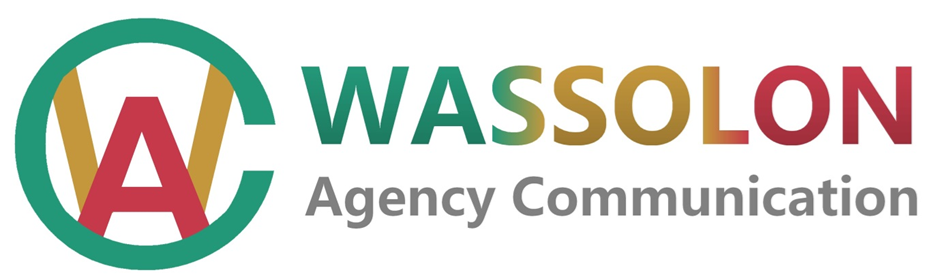 Siège Social : Immeuble BayoCarrefour Washington, Petit SimbayaC/Ratoma –ConakryRep de GuinéeTel : 621 65 60 21 ou 620 05 73 00E-mail : wassolonagency@gmail.com2ème Edition Tournoi corporatif des médias	Terrain de proximité de Nongo	Du 05 au 25 Décembre 2017Calendrier de la compétition1er Tour (Du 05 au 10 Décembre)			NB : le 11 Décembre : REPOS	2èm Tour (Du 12 au 14 Décembre 2017)		NB : le 15 Décembre : REPOS			3èm Tour (Du 16 au 20 Décembre 2017)			NB : Le 21 Décembre : REPOSDemi-finales :			NB : Le 23 Décembre : REPOS			Match de classement :Grande Finale :							La Commission d’OrganisationDatesRencontresHoraires05/12/2017Hadafo Médias-Continental Fm17H06/12/2017Evasion-AGUIPELRTG-CIS Médias15H17H07/12/2017Gangan RTV-SPPGTamata Fm-Sabari Fm15H17H08/12/2017Global Fm-City FmLa Voix de l’Afrique-Bonheur Fm15H17H09/12/2017Lynx Fm-Nostalgie GuinéeFotten Gollen-Renaissance Fm15H17H10/12/2017Djigui Fm-Radio parlementaireAtlantic Fm-La Voix de Fria15H17HDatesRencontresHoraires12/12/2017Match N01Match N0215H17H13/12/2017Match N03Match N0415H17H14/12/2017Match N05Match N0615H17HDatesRencontresHoraires16/12/2017Match 1 Groupe AMatch 1 Groupe B15H17H17/12/2017REPOSREPOSREPOS18/12/2017Match 2 Groupe BMatch 2 Groupe A15H17H19/12/2017REPOSREPOSREPOS20/12/2017Match 3 Groupe AMatch 3 Groupe B15H17HDatesRencontresHoraires22/12/2017Match 1Match 215H17HDateRencontreHoraire24/12/2017Perdant Demi-finale 1-Perdant Demi-finale 216HDateRencontreHoraire25/12/2017Vainqueur Demi-finale 1-Vainqueur Demi-finale 217H